Отчет о проведении в МБДОУ «Д/с №12» «Урока мира»С днем знаний садик поздравляетВсех педагогов, дошколят!Ведь в путешествие большоеОтправится здесь каждый рад!В мир дружбы, книг, улыбок, сказкиДобра, успехов, красоты!Старанья всем мы пожелаемИ исполнения мечты!Быстро пролетело лето, и мы вновь встречаемся в стенах любимого детского сада на празднике – День знаний. Традиция праздновать начало учебного года объединила многие поколения детей,  и родителей: без преувеличения, его отмечают все, от воспитанников детских садов до людей, давно уже окончивших школу. Это наш общий праздник.Самым главным и веселым мероприятием дня стал досуг «Страна Знаний».Цель проведения мероприятия: создание праздничной атмосферы, настроить детей на радость от общения друг с другом, на радость от совместной деятельности; активизация творческой активности детей.Задачи:1. Показать детям общественную значимость праздника – День знаний; доставить радость, создать веселое праздничное настроение; побуждать интерес детей к школе;2. Развивать самостоятельность и инициативу, художественно – эстетический вкус; воспитывать аккуратность, дружелюбие и заботливое отношение к людям; развивать воображение, смекалку, память, активность и коммуникативные качества.Для того чтобы отправиться в страну Знаний предлагаю ребятам произнести волшебные слова «Вокруг себя ты повернись, в стране волшебной очутись». Увлекательный сюжет праздника, позволил ребятам окунуться в мир музыки, поэзии, сказки и игры, за ловкость, сообразительность, взаимовыручку, проявленные в волшебном путешествии, ребята были награждены волшебными конфетами знаний.Песни о школе, детском садике, музыкальные игры и аттракционы порадовали всех.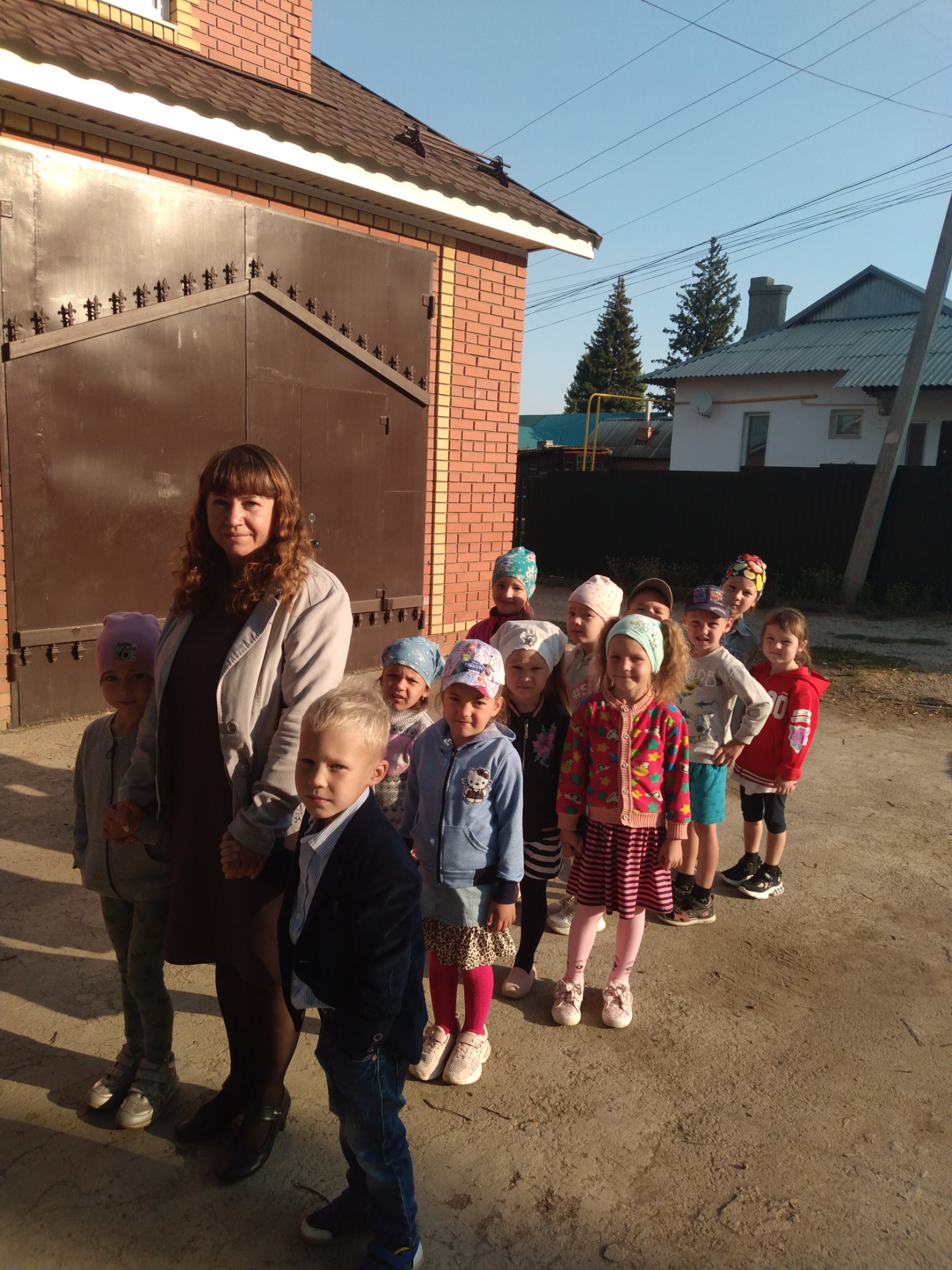 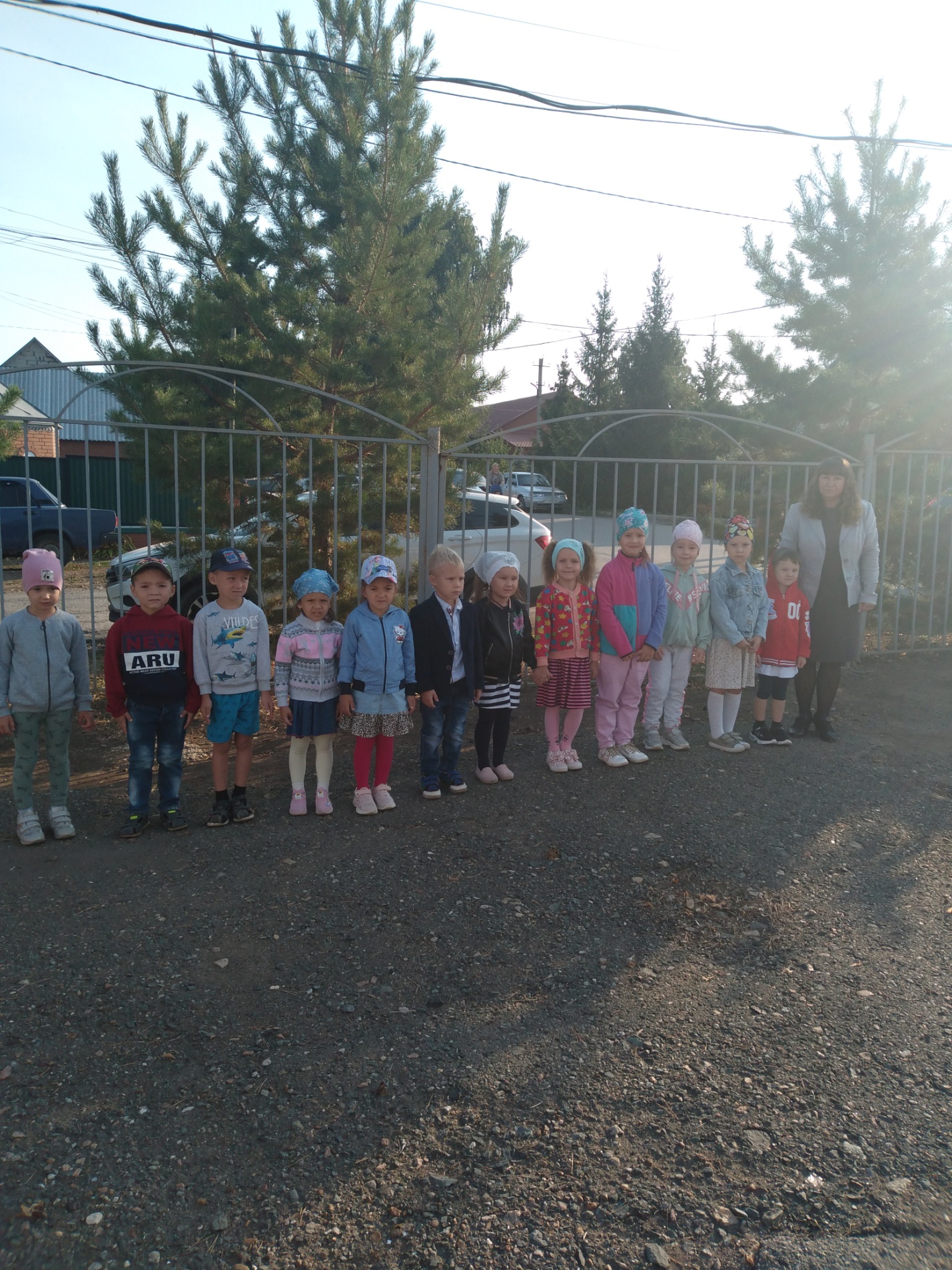 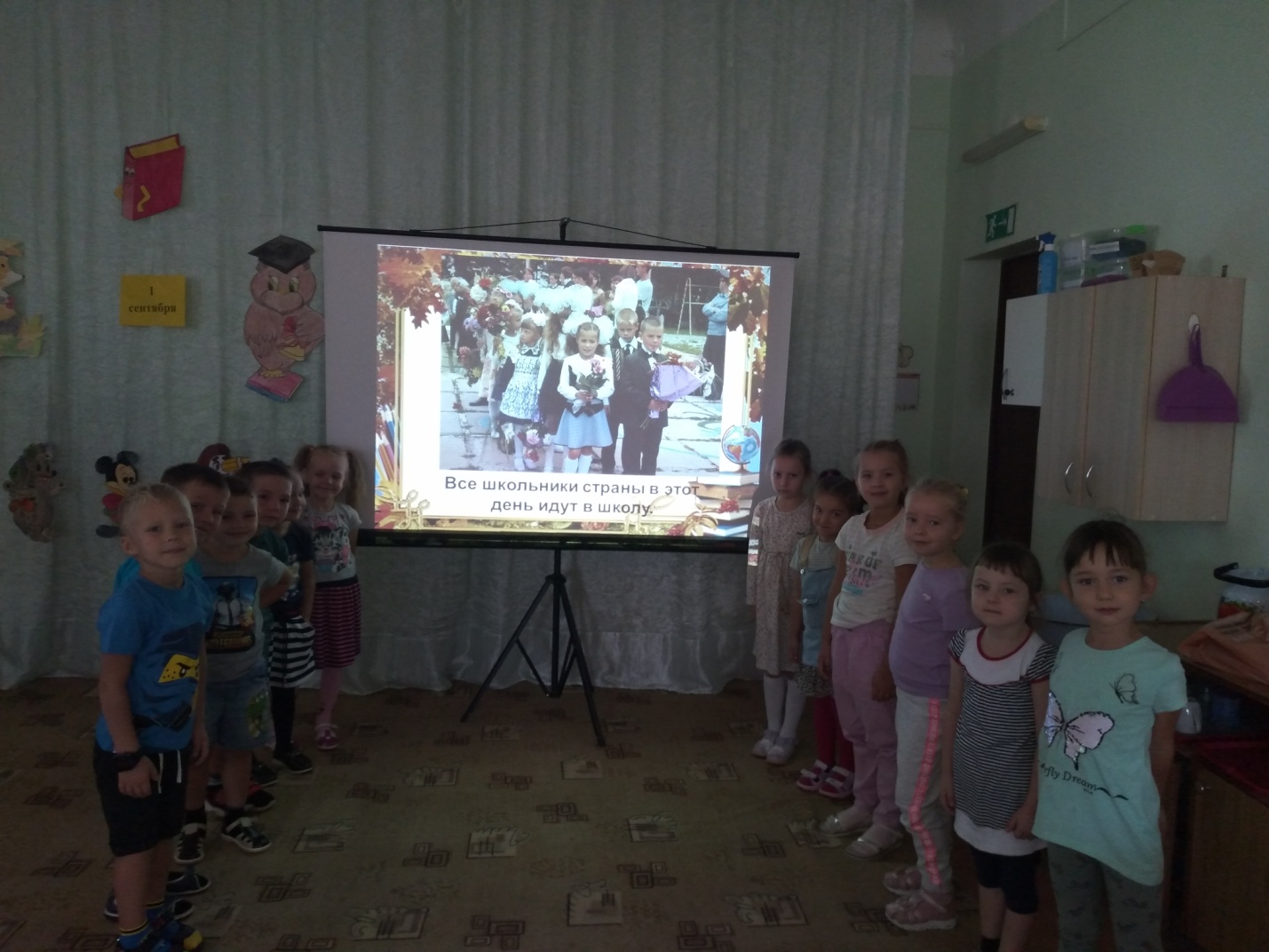 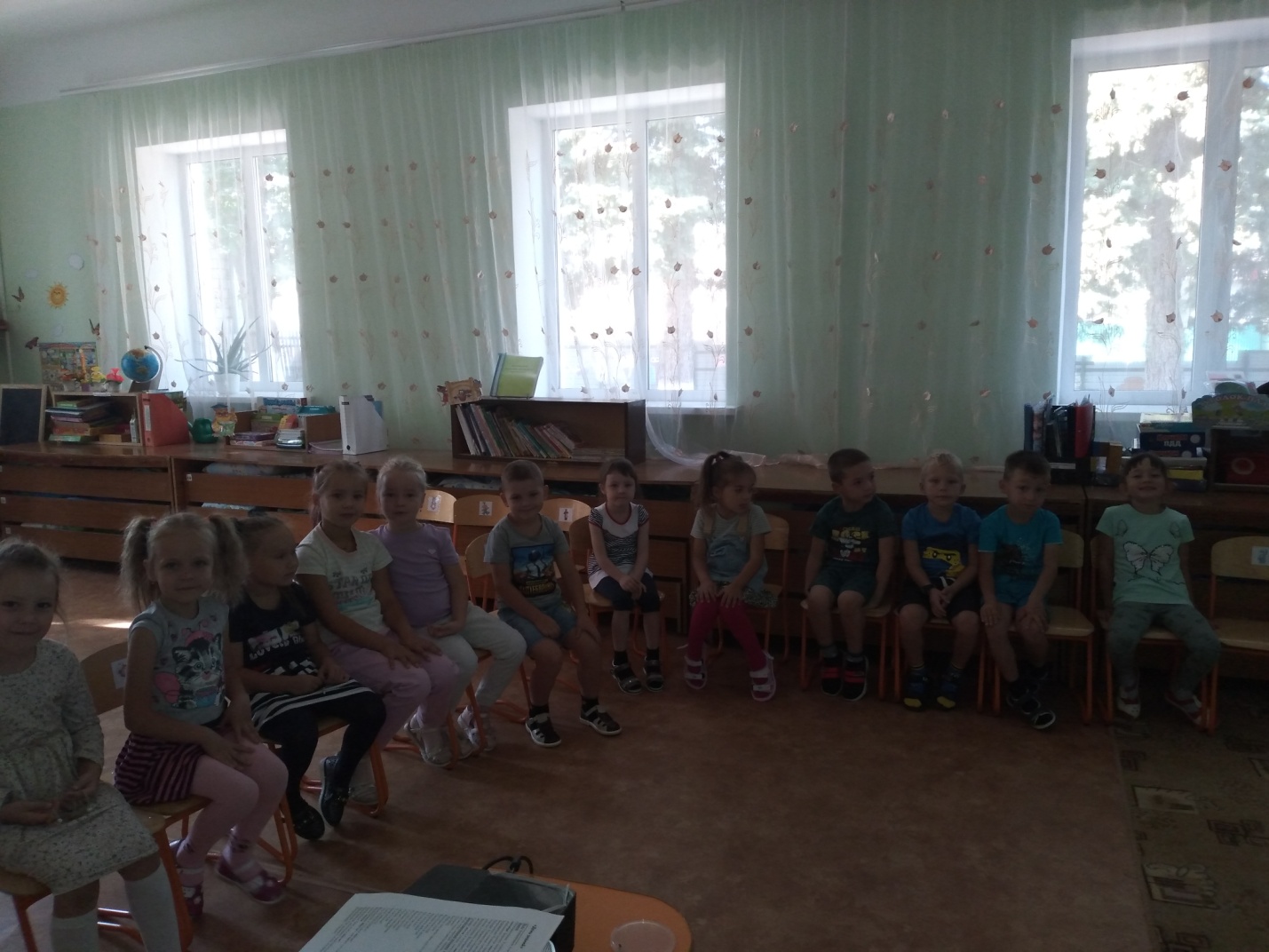 